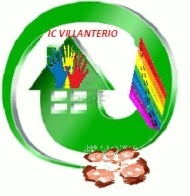 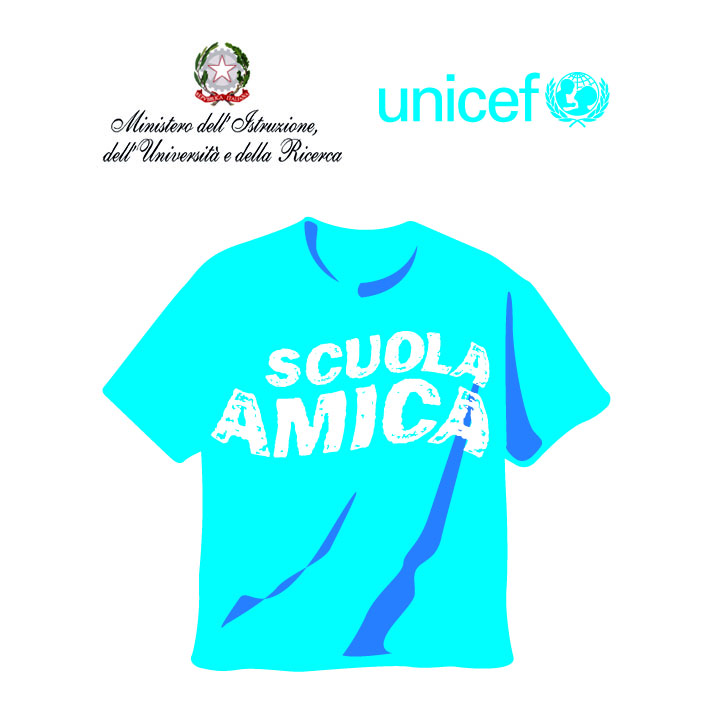 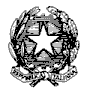 Ministero dell’IstruzioneISTITUTO COMPRENSIVO VIA NOVARIA - VILLANTERIOVia Novaria, 3 - 27019  - VILLANTERIO  (PV)  - CF: 90007680185Tel. 0382/974008E-mail Segreteria: pvic813007@istruzione.it -  PEC: pvic813007@pec.istruzione.it E-mail Dirigente Scolastico: dirigente@icvillanterio.edu.itAl Dirigente Scolastico dell’IstitutoComprensivo di VillanterioOGGETTO: uscita autonoma alunni.I sottoscritti ………………………………………. docenti della classe ……………… del plesso di …………………….. vista la richiesta dei genitori dell’alunno/a………………………………………….forniscono al D.S. i seguenti elementi di valutazione relativi ai fattori ambientali e personali.Fattori ambientali……………………………………………………………………………………………………………...……………………………………………………………………………………………………………...……………………………………………………………………………………………………………...……………………………………………………………………………………………………………...Collazione della scuola: posizione centrale/decentrata della scuola – tipologia dei percorsi casa/scuolaViabilità e traffico: tipo di viabilità (strade ad alta di traffico, tipo di strade: statali/provinciali/comunali), aree e orari ad alta intensità di traffico, presenza di aree pedonali, zone di attraversamento protette, piste pedonali e ciclabili, traffico veicolare, potenzialità di assembramento, eventi o occasioni particolari (manifestazioni, ricorrenze, sagre, fiere, mercati, ecc.)Residenza alunno: distanza dell’abitazione dell’alunno, relazione tra i fattori di viabilità e traffico con domicilio, percorsi casa/scuola, eventuale utilizzo della bicicletta Controllo del territorio: presenza VV.UU., presenza adulti lungo il percorso, valutazione statistica della tipologia, ripetitività e numero incidenti verificatesi, eventuali accordi/comunicazioni con le Forze dell’Ordine.Fattori individuali……………………………………………………………………………………………………………...……………………………………………………………………………………………………………...……………………………………………………………………………………………………………...……………………………………………………………………………………………………………...Autonomia personale: capacità autonoma di gestirsi e di gestire il contesto ambientale, conoscenza dei corretti comportamenti e delle principali regole della circolazione stradale, utilizzo consapevole e pertinente delle regole e delle competenze acquisite, capacità di usare correttamente la biciclettaAtteggiamenti individuali: adeguata capacità di attenzione e concentrazione, affidabilità, senso di responsabilità, corretta applicazione delle competenze acquisite Caratteristiche caratteriali: eccesiva vivacità, aggressività, scarso senso del pericolo, tendenza alla distrazione.Villanterio                                                                                                                                                     Firma del Referente e/o Coordinatore di classe